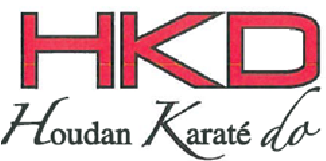 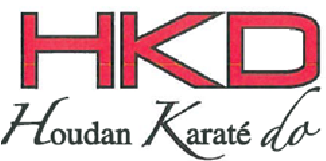 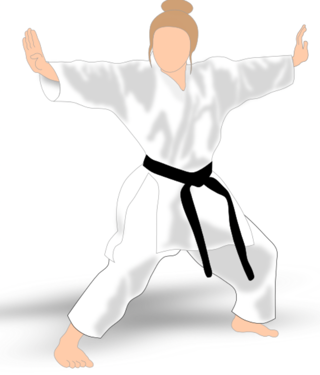 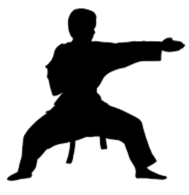 Cours de karaté pour toute la familleEnfants à partir de 4 ans, ados, adultesBody karaté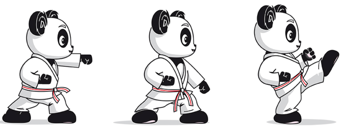 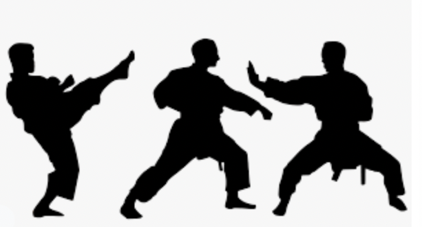 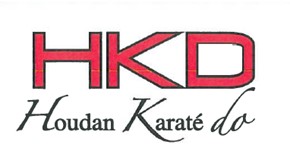 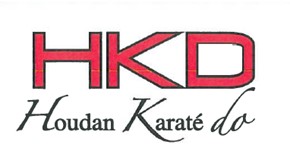 DEBUTANTS LUNDI et JEUDI 17H30 - 18H30 - HOUDANCONFIRMES MERCREDI 18H00 - 19H00 - HOUDANJEUDI18H15 - 19H15 – HOUDANCOMPETITEURS MERCREDI 19H00 - 20H15 - HOUDANJEUDI19H15 - 20H30 - HOUDANVENDREDI 17H30 - 18H30 - HOUDAN ADULTES/ADOSLUNDI20H00 - 21H15 HOUDAN (ceintures bleue à marron)MERCREDI20H15 -21H30 - HOUDANJEUDI 20H30 - 21H45 - HOUDANBODY KARATEMARDI et JEUDI20H30 - 21H30 - SALLE DES  FÊTES HOUDANSAMEDI matin (1 fois par mois - en supplément) technique karaté – MAULETTE 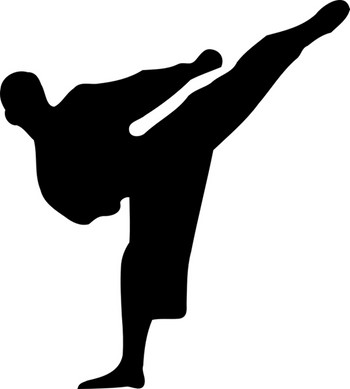 ELITE (sur sélection)LUNDI18H30 - 20H00 - HOUDANMARDI18H30 - 20H00 - MAULETTE